DeutschKlasse 9Der 27-30. AprilСроки выполнения заданий: 9 а до 30.04; 9 б (гр. Елькина Д. Г.) до 29.04; 9 б (гр. Триполко Л. А.) до 02.05; 9 в (гр. Фаррахова О. В.) до 02.05;9 в (гр. Чепурова О. Ю.) до 02.05Фото (или текст) выполненных заданий отправить на проверку: эл. почта nastena-zag@yandex.ruили  VK https://vk.com/id561916292или сообщением в электронном журналеТемаПлан работы +Задания на отработку1LexikEndlich Ferien!Тема главы 13 «Endlich Ferien!» - «Наконец-то каникулы!»KB S. 98 Üb. 2 – рассмотрите фото, скажите, кому они принадлежат (устно)Когда мы говорим о каникулах, то часто используем выражения с указанием места: мы можем поехать КУДА-ТО, С КЕМ-ТО, К КОМУ-ТО, В, НА и т.д. В немецком языке есть некоторые особенности употребления предлогов, познакомьтесь с ними: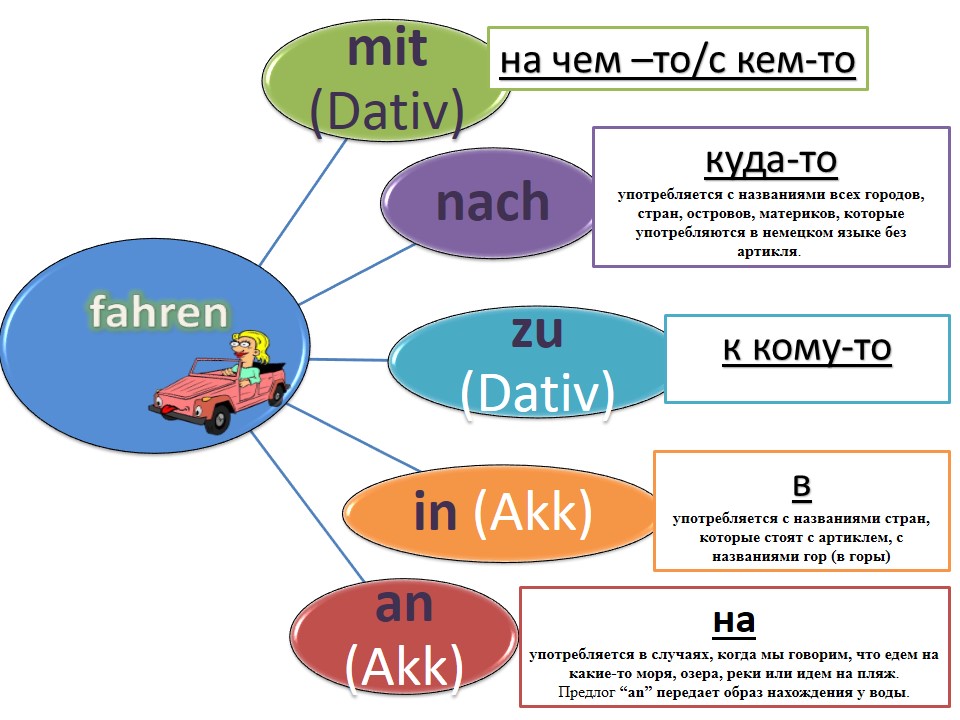 Запишите в тетрадь и запомните употребление предлогов с глаголом fahren, не забудьте про указанный в скобках падежKB S. 99 Üb. 4а – прочтите диалог, переведите УСТНО, обратите внимание на использование предлогов места.АВ S. 82-83 Üb. 1 – письм. https://yadi.sk/d/-pIbN9zz6a9dlQ                                        2 – письм.                                       3 – письм.                                       4 – письм. https://yadi.sk/d/EKZqMM7AVarqwA                 эти упражнения выполняются на зачет (на понимание)2GrammatikПредлоги места с глаголом fahrenТема главы 13 «Endlich Ferien!» - «Наконец-то каникулы!»KB S. 98 Üb. 2 – рассмотрите фото, скажите, кому они принадлежат (устно)Когда мы говорим о каникулах, то часто используем выражения с указанием места: мы можем поехать КУДА-ТО, С КЕМ-ТО, К КОМУ-ТО, В, НА и т.д. В немецком языке есть некоторые особенности употребления предлогов, познакомьтесь с ними:Запишите в тетрадь и запомните употребление предлогов с глаголом fahren, не забудьте про указанный в скобках падежKB S. 99 Üb. 4а – прочтите диалог, переведите УСТНО, обратите внимание на использование предлогов места.АВ S. 82-83 Üb. 1 – письм. https://yadi.sk/d/-pIbN9zz6a9dlQ                                        2 – письм.                                       3 – письм.                                       4 – письм. https://yadi.sk/d/EKZqMM7AVarqwA                 эти упражнения выполняются на зачет (на понимание)